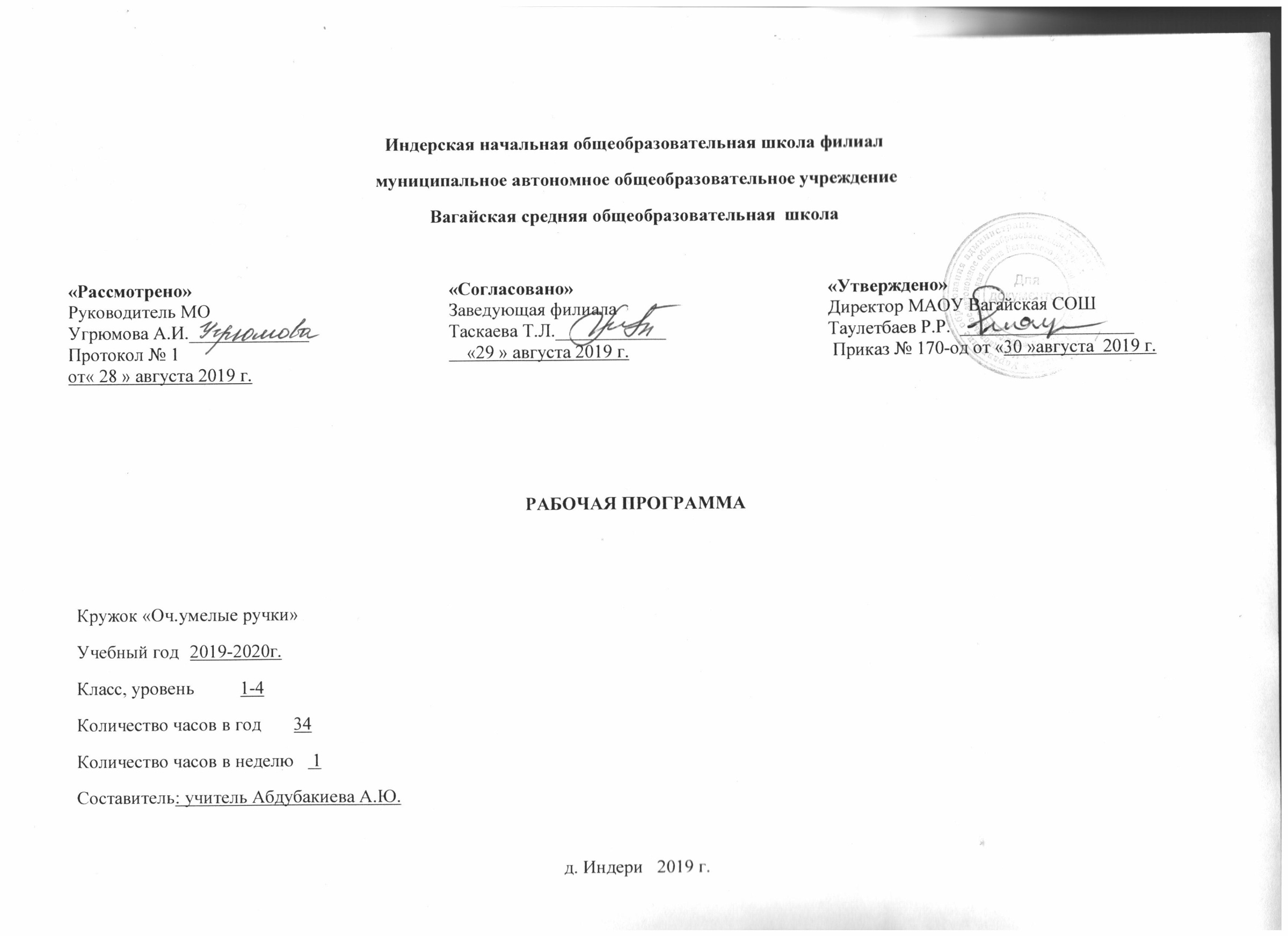 Планируемые  результаты  освоения внеурочной деятельностиЛичностные результаты:Создание условий для формирования следующих умений:- объяснять свои чувства и ощущения от восприятия объекта, иллюстрации, результатов трудовой деятельности человека;- уважительно относиться к другому мнению, к результатам труда мастеров;- понимать исторические традиции ремёсел, уважительно относиться к труду людей ремесленных профессий.Метапредметные результаты:Регулятивные универсальные учебные действия:- определять при помощи учителя и самостоятельно цель и деятельность на занятии;- учиться выявлять и формулировать учебную проблему совместно с учителем ( в ходе анализа предлагаемых заданий, образцов изделий);- учиться планировать практическую деятельность на занятии;- под контролем учителя выполнять пробные поисковые действия (упражнения) для выявления оптимального решения проблемы (задачи);- учиться предлагать из числа освоенных конструкторско-технологические приёмы и способы выполнения отдельных этапов изготовления изделий (на основе продуктивных заданий в учебнике);- работать по плану, составленному совместно с учителем, используя необходимые дидактические средства (рисунки, инструкционные карты, инструменты и приспособления), осуществлять контроль точности выполнения операций (с помощью шаблонов неправильной формы, чертёжных инструментов).Коммуникативные:- Возможностью действовать не только в плане представления, но и в реальном материальном плане совершать наглядно видимые преобразования (это устраняет отрыв речевых действий от их материальной формы).- Возможностью организации совместной продуктивной деятельности и формирования коммуникативных действий, а также навыков работы в группе. В частности, занятия детей позволяют добиваться максимально четкого отображения в речи детей состава полной ориентировочной основы выполняемых действий, как по ходу выполнения, так и после (рефлексия действий и способов). Работа над заданиями  позволяют также систематически практиковать работу парами и микрогруппами, стимулируя у детей выработку умения совместно планировать, договариваться и распределять функции в ходе выполнения задания, осуществлять взаимопомощь и взаимный контроль.Познавательные универсальные учебные действия:- наблюдать конструкции о образы объектов природы и окружающего мира, результаты творчества мастеров родного края;- сравнивать конструктивные и декоративные особенности  предметов быта и осознавать их связь с выполняемыми утилитарными функциями, понимать особенности декоративно-прикладных изделий, называть используемые для рукотворной деятельности материалы;- учиться понимать необходимость использования пробно-поисковых практических упражнений для открытия нового знания, умения;- находить необходимую информацию, в предложенных учителем словарях и энциклопедии, при помощи учителя исследовать конструкторско-технические и декоративно-художественные особенности объектов (графических и реальных), искать наиболее целесообразные способы решения задач из числа освоенных;- самостоятельно делать простейшие обобщения и выводы. Планируемые результаты.Основными результатами обучения технологии являются: начальные технико-технологические знания, умения, навыки по изготовлению изделий из различных материалов (самостоятельное планирование и организация деятельности, соблюдение последовательности технологических операций, декоративное оформление и отделка изделий и др.); начальные умения по поиску и применению информации для решения практических задач (работа с простыми информационными объектами, их поиск, преобразование, хранение). Учащиеся приобретают навыки учебного сотрудничества, формируется культура их труда.Содержание внеурочной деятельностиВводное занятия. (1 час)Беседа, ознакомление детей с особенностями кружка.Требования к поведению учащихся во время занятия.Соблюдение порядка на рабочем месте.Соблюдение правил по технике безопасности. Проведение входного контроля.Работа с бумагой и картоном. (8 часов)Знакомство с оригами. Понятие «развёртка», разметка, сгибание, склеивание.Способ получения квадрата. Обучение работе по схеме-чертежу. Изготовление аппликаций по образцу. Разметка квадрата, получение заготовки, декорирование изделия.Понятие «композиция», способы избежание ошибок при составлении композиций, приёмы крепления и декора. Фантазии из «ладошек».Вырезание по шаблону изобразительные возможности панно (ритм, передача движения). Выбор фона. Аппликация из бумаги «Листопад».Изготовление аппликаций по образцу. Принцип подбора элементов, составление композиции, правила приклеивания. Композиция из бумажных листьев совместно с засушенными. Панно.Симметричное вырезывание из бумаги, сложенных пополам, изображение листьев. Понятие «симметричные фигуры». Симметрия в природе. Правила вырезания симметричной фигуры по шаблону. Составление композиции из симметричных фигур «Лесная поляна» (Листья, бабочка, жук).Работа с тканью. (10 часов)Знакомство с видами швов (“вперед иголка”, “через край”).Изготовление салфетки с бахромой (по образцу).Вышивка швом «вперед иголка» («Грибок»)Вышивка швом «за иголку» («Яблоко»)Вышивка стебельчатым швом («Цветы»)Вышивка тамбурным швом «(Подсолнухи»)Вышивка петельным швом (орнамент)Знакомство и шитье мягкой игрушки. Мягкие игрушки из меха. (собачка)Работа с бросовым материалом. (8 часов)Куколка-оберег из ткани.Аппликация из пуговиц и ткани.Игрушки из пластмассовых бутылок, банок, с применением цветных ниток и ткани.Конструирование игрушек из прямоугольных коробок. Сувениры.Аппликация из резаных нитей. «Одуванчик».Работа с пластилином. (5 часов)Лепка людей, животных, овощей (по образцу).Понятие «барельеф». Этапы создания барельефа. Способы создания объема.Пластилиновое рисование. «Бабочка, цветок»Лепка по замыслу детей. «Расписной» пластилин, полученный способом резания. Итоговое занятие.(2 часа)Подведение итогов.                                                   Учебно-тематический план кружка «Оч.умелые ручки»Распределение учебного времени в течение учебного года                                                                                   Календарно- тематическое планирование № п/пСодержание программного материалаКоличествочасовАудиторные часыВнеаудиторные часы1 Вводное занятие112 Работа с бумагой и картоном8623 Работа с тканью10824Работа с бросовым материалом8715Работа с пластилином5326Итоговое занятие22                                                                                                     Итого:                                                                                                     Итого:34277ЧетвертьКоличество недель в четвертиКоличество часов в неделюКоличество часов в четвертиУроки проектыАудиторные часыВнеаудиторные часыI  Четверть818162II Четверть818171III Четверть101101101IV Четверть818183Итого341344277№п/п     Дата   ДатаТема занятияКол-возанятийСодержание занятияПланируемые результаты Планируемые результаты Планируемые результаты Планируемые результаты №п/п  планфактТема занятияКол-возанятийСодержание занятияПланируемые результаты Планируемые результаты Планируемые результаты Планируемые результаты №п/п  планфактТема занятияКол-возанятийСодержание занятияПредметныеЛичностныеМетопредметныеВводное занятия.Вводное занятия.Вводное занятия.Вводное занятия.Вводное занятия.Вводное занятия.Вводное занятия.Вводное занятия.Вводное занятия.1Вводный урок. Техника безопасности. Правила разметки деталей на бумаге. Приемы обработки бумаги. Подкладной лист для работы с клеем.Закладка.   1Организация рабочего места, инструменты и материалы. ТБ при работе на уроках (как обращаться с ножницами, шилом).    Изгибание, резание, разрывание, сгибание, обработка картона.Разметка по шаблону. Разметка деталей прямоугольной формы, сгибание, склеивание. Получение знаний (на уровне представлений) о гармонии предметов и окружающей среды. Знание названия и свойства материалов, которые учащиеся используют в своей работе.Находить и различать инструменты, материалы. Устанавливать связи между видом работы и используемыми материалами и инструментамиОбъяснять свои ощущения от восприятия объектов природы, результатов трудовой деятельности человека-мастера.                                                                                          Работа с бумагой и картоном                                                                                           Работа с бумагой и картоном                                                                                           Работа с бумагой и картоном                                                                                           Работа с бумагой и картоном                                                                                           Работа с бумагой и картоном                                                                                           Работа с бумагой и картоном                                                                                           Работа с бумагой и картоном                                                                                           Работа с бумагой и картоном                                                                                           Работа с бумагой и картоном 2Первые шаги в мастерской.Знакомство с оригами. Беседа «История создания бумаги».     1Понятие «развертка», разметка, сгибание, склеивание.  Знание линии чертежа (линия контура и надреза, линия выносная и размерная, линия сгиба) и приемы построения прямоугольника и окружности с помощью контрольно-измерительных инструментов. Умение решать несложные конструкторско-технологические задачи. Умение читать простейшие чертежи (эскизы).Осваивать приёмы работы с бумагой, правила работы ножницами, разметки деталей по шаблону и сгибанием, правила соединения деталей при помощи клея.Положительно относиться к труду людей ремесленных профессий. Воспитание и развитие внимательного и доброжелательного отношения к сверстникам.3Обработка бумаги. Оригами.    1Понятие «оригами», способ получения квадрата. Правила сгибания. Возможность творческой работы. Обучение работе по схеме-чертежу.  Знание линии чертежа (линия контура и надреза, линия выносная и размерная, линия сгиба) и приемы построения прямоугольника и окружности с помощью контрольно-измерительных инструментов. Умение решать несложные конструкторско-технологические задачи. Умение читать простейшие чертежи (эскизы).Правила работы ножницами, разметки деталей по шаблону и сгибанием, правила соединения деталей при помощи клея.Объяснять свои чувства и ощущения от восприятия объектов, иллюстраций, результатов трудовой деятельности человека-мастера. Умение участвовать в диалоге, высказывать свое мнение.    4Обработка бумаги. Аппликация из геометрических фигур.     1Разметка квадрата, получение заготовки, декорирование изделия. Получение знаний (на уровне представлений) об элементарных общих правилах создания рукотворного мира (прочность, удобство, эстетическая выразительность - симметрия, асимметрия, равновесие, динамика).Использовать правила работы с бумагой, ножницами.Уважительно относиться к чужому мнению. Умение участвовать в диалоге, сотрудничать в паре. Воспитание и развитие внимательности и доброжелательности.5 Фантазии из «ладошек». Аппликация.     1Понятие «композиция», способы избежание ошибок при составлении композиций, приемы крепления и декора. Умение готовить рабочее место в соответствии с видом деятельности, поддерживать порядок. Знание обобщенных названий технологических операций: разметка, получение деталей из заготовки, сборка изделия, отделка. Знание основных характеристик простейшего чертежа и эскиза и их различие.Отбирать материал для изготовления изделия по тематике, цвету, размеру, самостоятельно составлять композицию.Воспитание и развитие готовности прийти на помощь. Умение участвовать в диалоге, высказывать свое мнение. Умение сотрудничать в совместном решении проблемы, искать нужную информацию, перерабатывать ее.6Аппликация из бумаги. Листопад.    1Вырезание по шаблону. Изобразительные возможности панно (ритм, передача движения). Выбор фона.Самостоятельный отбор материалов и инструментов для работы. Знание названий и свойств материалов, которые учащиеся используют в своей работе.Выполнять симметричную аппликацию по заданному образцу.Умение участвовать в диалоге, высказывать свое мнение. Умение сотрудничать в совместном решении проблемы, искать нужную информацию, перерабатывать ее.7Композиция из бумажных листьев совместно с засушенными.Панно.    1Принцип подбора элементов, составление композиции, правила приклеивания. Создание композиций, используя природную красоту и схожесть с реальностью засушенных растений. Получение знаний (на уровне представлений) о гармонии предметов и окружающей среды. Знание названия и свойства материалов, которые учащиеся используют в своей работе.Осваивать приемы соединения природных материалов.Объяснять свои чувства и ощущения от восприятия объектов, иллюстраций.. Умение сотрудничать в малых группах,8-9Симметричное вырезание из бумаги.«Лесная полянка»(Листья, бабочка, жук).     2Понятие «симметричные фигуры». Симметрия в природе. Правила вырезания симметричной фигуры по шаблону. Составление композиции из симметричных фигур. Творческая работа. Получение знаний (на уровне представлений) об элементарных общих правилах создания рукотворного мира (прочность, удобство, эстетическая выразительность - симметрия, асимметрия, равновесие, динамика).Выполнять симметричную аппликацию по заданному образцу.Умение участвовать в диалоге, высказывать свое мнение. Воспитание и развитие чуткости. Воспитание и развитие доброжелательности, общительности.                                                                                                  Работа с тканью                                                                                                   Работа с тканью                                                                                                   Работа с тканью                                                                                                   Работа с тканью                                                                                                   Работа с тканью                                                                                                   Работа с тканью                                                                                                   Работа с тканью                                                                                                   Работа с тканью                                                                                                   Работа с тканью 10Знакомство с тканями. Виды тканей. Швы («Вперед иголка», «Через край»)    1Организация рабочего места, инструменты и материалы. ТБ при работе на уроках (как обращаться с ножницами, тканью) Получение знаний (на уровне представлений) о гармонии предметов и окружающей среды. Знание названия и свойства материалов, которые учащиеся используют в своей работе.Определять виды тканей и нитей, их состав, свойства, назначение и применение в быту и на производстве.Объяснять свои ощущения от восприятия объектов природы, результатов трудовой деятельности человека-мастера.11Правила работы с иглой. Салфетка с бахромой.     1Изучение правил работы с иглой. Изучение видов переплетения. Полотняное переплетение. Выкраивание салфетки, продергивание бахромы.Самостоятельный отбор материалов и инструментов для работы. Знание названий и свойств материалов, которые учащиеся используют в своей работе..Определять инструменты  и приспособления, необходимые для работы.Объяснять свои чувства и ощущения от восприятия объектов, иллюстраций, результатов трудовой деятельности человека-мастера. Умение участвовать в диалоге, высказывать свое мнение.   12Вышивка швом «вперед иголка»    1Вышивка салфетки «Грибок» Знание особенностей применения инструментов и правил безопасной работы с ними. Знание названий, устройства и назначения чертежных инструментов (линейка, угольник, циркуль). Знание основных характеристик простейшего чертежа и эскиза и их различиеОсваивать правила безопасной работы иглой при изготовлении изделий.Воспитание и развитие заботливости. Умение сотрудничать в малых группах.13Вышивка швом «за иголку»     1Вышивка салфетки «Яблоко» Знание особенностей применения инструментов и правил безопасной работы с ними. Знание названий, устройства и назначения чертежных инструментов (линейка, угольник, циркуль). Знание основных характеристик простейшего чертежа и эскиза и их различиеОсваивать виды стежков.Объяснять свои чувства и ощущения от восприятия объектов, иллюстраций. Умение сотрудничать в малых группах,14Вышивка стебельчатым швом     1Вышивка салфетки « Цветы» Знание особенностей применения инструментов и правил безопасной работы с ними. Знание названий, устройства и назначения чертежных инструментов (линейка, угольник, циркуль). Знание основных характеристик простейшего чертежа и эскиза и их различиеОсуществлять подбор тканей и ниток в зависимости от назначения изделий.Уважительно относиться к чужому мнению. Умение участвовать в диалоге, сотрудничать в паре. Воспитание и развитие внимательности и доброжелательности.15Вышивка тамбурным швом      1Вышивка салфетки «Подсолнухи» Знание обобщенных названий технологических операций: разметка, получение деталей из заготовки, сборка изделия, отделка.  Осуществлять выбор ниток для изготовления изделия по контрасту.Умение участвовать в диалоге, высказывать свое мнение. Умение сотрудничать в совместном решении проблемы, искать нужную информацию, перерабатывать ее.16Вышивка петельным швом    1Вышивание орнамента Знание обобщенных названий технологических операций: разметка, получение деталей из заготовки, сборка изделия, отделка.  Осмысливать способы изготовления одежды и её назначение.Объяснять свои чувства и ощущения от восприятия объектов, иллюстраций, результатов трудовой деятельности человека-мастера. Умение участвовать в диалоге, высказывать свое мнение.17Знакомство и шитье мягкой игрушки.     1Изучение материала изготовления игрушек. Знание обобщенных названий технологических операций: разметка, получение деталей из заготовки, сборка изделия, отделка.  Организовывать рабочее место.Воспитание и развитие готовности прийти на помощь. Умение участвовать в диалоге, высказывать свое мнение. Умение сотрудничать в совместном решении проблемы, искать нужную информацию, перерабатывать ее.  18Мягкие игрушки из меха.Собачка.      1ТБ при работе с проволокой, ножницами, иглой. Правила раскроя меха. Технология сбора игрушки. Порядок вставки каркаса. Знание обобщенных названий технологических операций: разметка, получение деталей из заготовки, сборка изделия, отделка.  Осваивать правила экономного расходования тканей и ниток при изготовлении изделий.Уважительно относиться к чужому мнению. Умение участвовать в диалоге, сотрудничать в паре. Воспитание и развитие внимательности и доброжелательности. 19Мягкие игрушки из меха.Собачка.    1Правила раскроя меха. Технология сбора игрушки. Порядок вставки каркаса. Знание обобщенных названий технологических операций: разметка, получение деталей из заготовки, сборка изделия, отделка.  Планировать и осуществлять свою работуВоспитание и развитие заботливости. Умение сотрудничать в малых группах.                                                                                                  Работа с бросовым материалом                                                                                                   Работа с бросовым материалом                                                                                                   Работа с бросовым материалом                                                                                                   Работа с бросовым материалом                                                                                                   Работа с бросовым материалом                                                                                                   Работа с бросовым материалом                                                                                                   Работа с бросовым материалом                                                                                                   Работа с бросовым материалом                                                                                                   Работа с бросовым материалом 20 Куколка-оберег из ткани.   1Показ образцов, иллюстраций. Получение знаний (на уровне представлений) о гармонии предметов и окружающей среды. Знание названия и свойства материалов, которые учащиеся используют в своей работе.Организовывать рабочее место.Объяснять свои ощущения от восприятия объектов природы, результатов трудовой деятельности человека-мастера.21 Аппликация из пуговиц и ткани.    1 Показ образцов, иллюстраций.Получение знаний (на уровне представлений) об элементарных общих правилах создания рукотворного мира (прочность, удобство, эстетическая выразительность - симметрия, асимметрия, равновесие, динамика). Осмысливать способы изготовления персонажа.Объяснять свои чувства и ощущения от восприятия объектов, иллюстраций, результатов трудовой деятельности человека-мастера. Умение участвовать в диалоге, высказывать свое мнение.22 Аппликация из пуговиц и ткани.   1 Показ образцов, иллюстраций.Получение знаний (на уровне представлений) об элементарных общих правилах создания рукотворного мира (прочность, удобство, эстетическая выразительность - симметрия, асимметрия, равновесие, динамика).  Планировать и осуществлять работу на основе представленнойУмение участвовать в диалоге, высказывать свое мнение. Умение сотрудничать в совместном решении проблемы, искать нужную информацию, перерабатывать ее.23 Игрушки из пластмассовых бутылок, банок, с применением цветных ниток и ткани.    1 Приемы создания поделок или скульптурок из имеющихся материалов.Самостоятельный отбор материалов и инструментов для работы. Знание названий и свойств материалов, которые учащиеся используют в своей работе.Определять последовательность изготовления изделия.Уважительно относиться к чужому мнению. Умение участвовать в диалоге, сотрудничать в паре. Воспитание и развитие внимательности и доброжелательности.24 Игрушки из пластмассовых бутылок, банок, с применением цветных ниток и ткани.     1 Приемы создания поделок или скульптурок из имеющихся материалов.Самостоятельный отбор материалов и инструментов для работы. Знание названий и свойств материалов, которые учащиеся используют в своей работе.Планировать и осуществлять работу на основе представленной схемы.Положительно относиться к труду людей ремесленных профессий. Воспитание и развитие внимательного и доброжелательного отношения к сверстникам.25 Изготовление сувениров.    1 ТБ при работе с ножницами, клеем.Конструирование из прямоугольных коробок.Самостоятельный отбор материалов и инструментов для работы. Знание названий и свойств материалов, которые учащиеся используют в своей работе. Определять последовательность изготовления изделия.Объяснять свои ощущения от восприятия объектов природы, результатов трудовой деятельности человека-мастера.26 Изготовление сувениров.     1 ТБ при работе с ножницами, клеем.Конструирование из прямоугольных коробок.Самостоятельный отбор материалов и инструментов для работы. Знание названий и свойств материалов, которые учащиеся используют в своей работе.Анализировать форму и цвет реальных объектов, соблюдать их при изготовлении изделий.Объяснять свои чувства и ощущения от восприятия объектов, иллюстраций, результатов трудовой деятельности человека-мастера. Умение участвовать в диалоге, высказывать свое мнение.27  Аппликация из резаных нитей. «Одуванчик».   1 Клубок шерстяных ниток, картон.Самостоятельный отбор материалов и инструментов для работы. Знание названий и свойств материалов, которые учащиеся используют в своей работе.Создавать собственное изделие на основе заданной технологии и приведенных образцов.Воспитание и развитие заботливости. Умение сотрудничать в малых группах.                                                                                                                    Работа с пластилином                                                                                                                     Работа с пластилином                                                                                                                     Работа с пластилином                                                                                                                     Работа с пластилином                                                                                                                     Работа с пластилином                                                                                                                     Работа с пластилином                                                                                                                     Работа с пластилином                                                                                                                     Работа с пластилином                                                                                                                     Работа с пластилином 28Лепка из пластилина. Животные, которых мы знаем.    1Понятия «скульптура», «трехмерное изображение». Обучение лепке фигур животных из целого куска пластилина.Умение готовить рабочее место в соответствии с видом деятельности, поддерживать порядок. Знание обобщенных названий технологических операций: разметка, получение деталей из заготовки, сборка изделия, отделка. Знание основных характеристик простейшего чертежа и эскиза и их различие.Использовать приёмы работы с пластилином.Положительно относиться к труду людей ремесленных профессий. Воспитание и развитие внимательного и доброжелательного отношения к сверстникам.29Лепка из пластилина. Барельеф из пластилина.   1   Понятие «барельеф». Этапы создания барельефа. Способы создания объема.Умение готовить рабочее место в соответствии с видом деятельности, поддерживать порядок. Знание обобщенных названий технологических операций: разметка, получение деталей из заготовки, сборка изделия, отделка. Знание основных характеристик простейшего чертежа и эскиза и их различие.Анализировать форму и цвет реальных объектов, соблюдать их при изготовлении изделий.Понимать исторические традиции ремесел. Умение участвовать в диалоге, высказывать свое мнение.30Пластилиновое рисование. «Бабочка, цветок»    1Обучение рисования из пластилина.Умение готовить рабочее место в соответствии с видом деятельности, поддерживать порядок. Знание обобщенных названий технологических операций: разметка, получение деталей из заготовки, сборка изделия, отделка. Знание основных характеристик простейшего чертежа и эскиза и их различие.Определять последовательность изготовления изделия.Воспитание и развитие готовности прийти на помощь. Умение участвовать в диалоге, высказывать свое мнение. Умение сотрудничать в совместном решении проблемы, искать нужную информацию, перерабатывать ее.31«Расписной» пластилин, полученный способом резания. Пластилин, прозрачные крышки.   1Создание проекта , обоснование своего выбора. Пластилин, прозрачные крышки. Умение убирать рабочее место. Умение выделять, называть и применять изученные общие правила создания рукотворного мира в своей предметно-творческой деятельности.    Определять и использовать приёмы работы с пластилином, необходимые для изготовления изделия.Уважительно относиться к чужому мнению. Умение участвовать в диалоге, сотрудничать в паре. Воспитание и развитие внимательности и доброжелательности.32 «Расписной» пластилин, полученный способом резания. Пластилин, прозрачные крышки.     1 Создание проекта , обоснование своего выбора. Пластилин, прозрачные крышки. Умение убирать рабочее место. Умение выделять, называть и применять изученные общие правила создания рукотворного мира в своей предметно-творческой деятельности.    33-34Выставка поделок.    2Подведение итогов. Проведение итогового контроля. Награждение победителей.